  Allegato 1 al Bando: Abitare il cambiamentoTitolo iniziativaDati Ente ProponenteCompletare con i dati relativi all’ente proponente che, in caso di selezione della proposta, perfezionerà la richiesta di contributo attraverso il sistema ROL della Fondazione Compagnia di San Paolo.Dati ReferenteCompletare con i dati relativi alla persona che assume il ruolo di referente della proposta e quindi costituirà il contatto di riferimento per gli uffici della Fondazione Compagnia di San Paolo.DestinatariSpecificare il profilo e il numero dei destinatari coinvolti nelle azioni previste dall’iniziativaTerritorio di riferimentoDefinire il territorio geografico che sarà interessato dall’interventoDescrizione del progetto Cronoprogramma delle fasi/attività previste:Budget dell’iniziativaIndicare l’ammontare delle risorse necessarie alla realizzazione della proposta, specificando per ciascuna azione le principali voci di costo e i relativi costi unitari. Precisare eventuali informazioni aggiuntive a supporto del budget proposto ed allegare eventuale documentazione tecnica nel caso lavori di adeguamento di modesta entità.Altri soggetti coinvolti nell’iniziativa Indicare per ciascuno dei soggetti coinvolti il ruolo assunto nell’iniziativa.È necessario allegare la documentazione attestante collaborazioni e partnership (elemento di valutazione). Qualora non fosse possibile produrre tale documentazione entro la scadenza del 6 luglio, sarà comunque obbligatorio per i soggetti selezionati allegarla alla richiesta ROL, pena l’esclusione della proposta. Si richiede di allegare carta d’identità e codice fiscale del legale rappresentante.Informativa resa ai sensi dell’art. 13 del Regolamento Europeo 679/2016 (GDPR)La informiamo che i suoi dati saranno raccolti e trattati in conformità a quanto previsto dal Regolamento Europeo 697/2016. Diritti degli interessati. Potranno in qualunque momento essere esercitati i diritti di cui agli art. 15-20 del GDPR attraverso l’invio di una richiesta mail all’indirizzo privacy@compagniadisanpaolo.it. Titolare del trattamento. Il titolare del trattamento dei dati forniti è Compagnia di San Paolo - C.so Vittorio Emanuele II, 75 10128 Torino. Autorizzo il trattamento dei dati raccolti per le finalità previste nell’iniziativa.	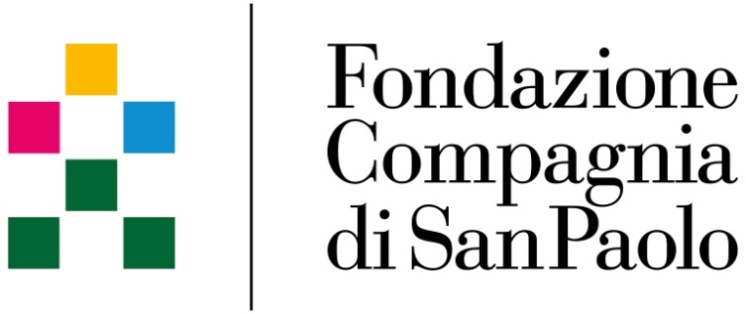 DenominazioneIndirizzoAnno di fondazioneObiettivi statutariNumero dipendentiNomeCognomeCarica all’interno dell’ente proponenteTelefono e/o CellulareIndirizzo email** Sarà l’indirizzo utilizzato per un eventuale contatto futuroDescrizioneNumeroPersone Destinatarie(profilo e caratteristiche delle persone che saranno coinvolte nelle azioni della proposta, distinguendo tra la comunità interna ed esterna all’housing)(numero delle persone destinatarie di interventi specifici)Area geograficaDescrivere in breve il territorio che sarà interessato dall’iniziativaRegioneIndicare in quale regione si trova il territorio interessatoProvinciaIndicare in quale provincia si trova il territorio interessatoComune/iIndicare quale/i sono i comuni inclusi nel territorio di interventoQuartiere/iIndicare quale/i sono i quartieri inclusi nel territorio di interventoDescrizione della proposta progettualeDescrivere la proposta e la strategia di intervento che si intende realizzareContesto e bisogni a cui la proposta rispondeDescrivere quali sono le ragioni per le quali si propone l’intervento, ovvero quali sono i problemi/bisogni della comunità interna ed esterna all’housing sociale a cui si intende dare risposta; indicare eventuale complementarietà della proposta con altre iniziative già in campo sul medesimo territorioCollaborazioni e sinergie costruite per rispondere ai bisogni sopra indicatiDescrivere le collaborazioni e le sinergie attivate e in che modo concorrono alla realizzazione dell’intervento proposto nella sua funzione di presidio sociale di comunità   Obiettivi che si intendono perseguireDefinire gli obiettivi, ovvero le finalità del progetto, il cambiamento che si intende produrre attraverso le azioni proposte1.2.3.(…)Azioni previsteElencare le azioni e le principali modalità di realizzazione delle stesse nel periodo di implementazione dell’iniziativa proposta1.2.3.4.(…)Risultati che si intendono perseguireIndicare i risultati, ovvero i benefici attesi per i beneficiari del progetto attraverso l’implementazione delle azioni previste 1.2.3.(…)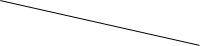      mese tipologia di attività 1°2°3°4°5°6°AzioniVoce di costoCosto unitarioN° unitàCosto totaleEventuali informazioni Azione 1Azione 2Azione 3(…)TotaleAltri soggetti coinvolti(Nome completo)Descrizione del ruolo/funzione all’interno dell’iniziativa propostaDATA                                        firmaTIMBRO E FIRMA DEL LEGALE RAPPRESENTANTE_____________________________________